Шар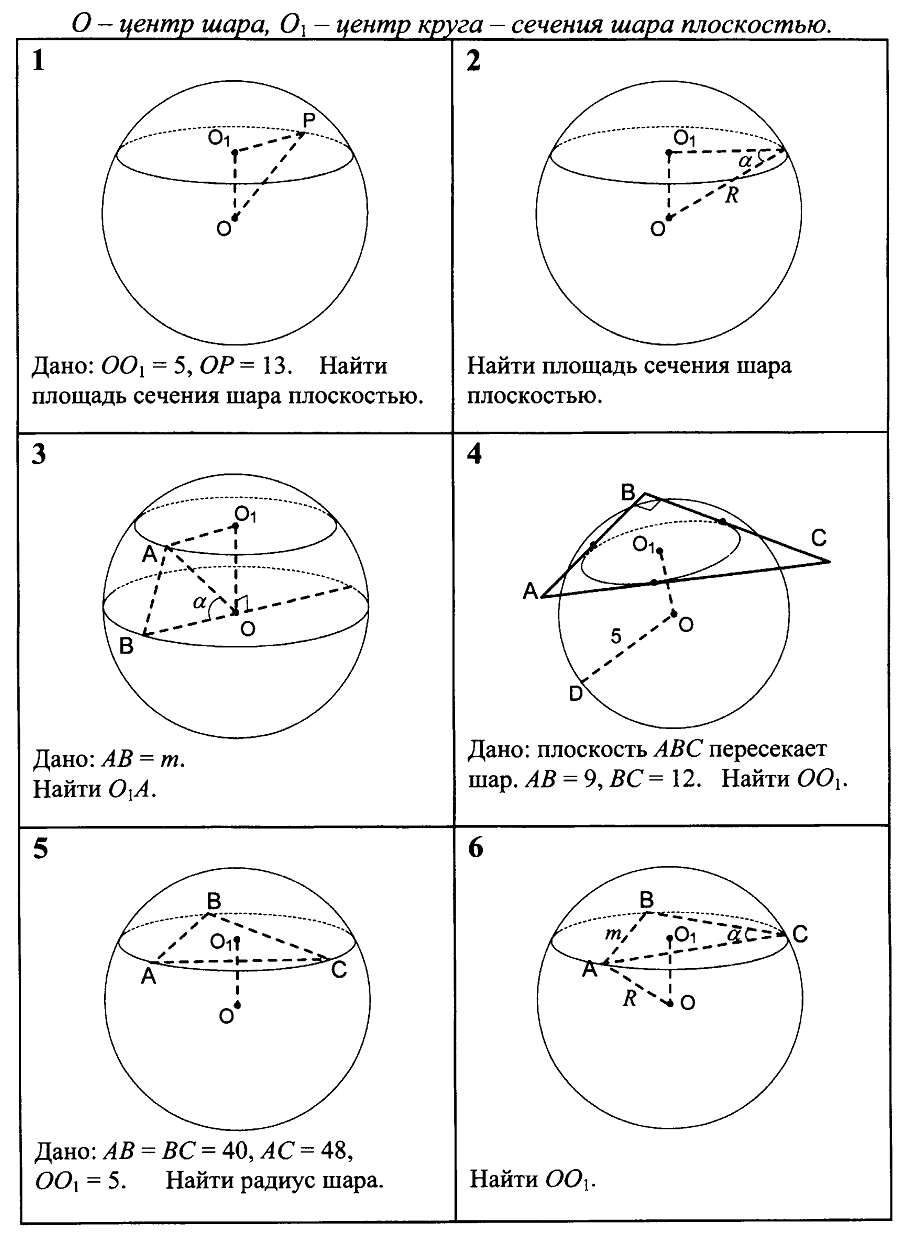 Вписанный и описанный шар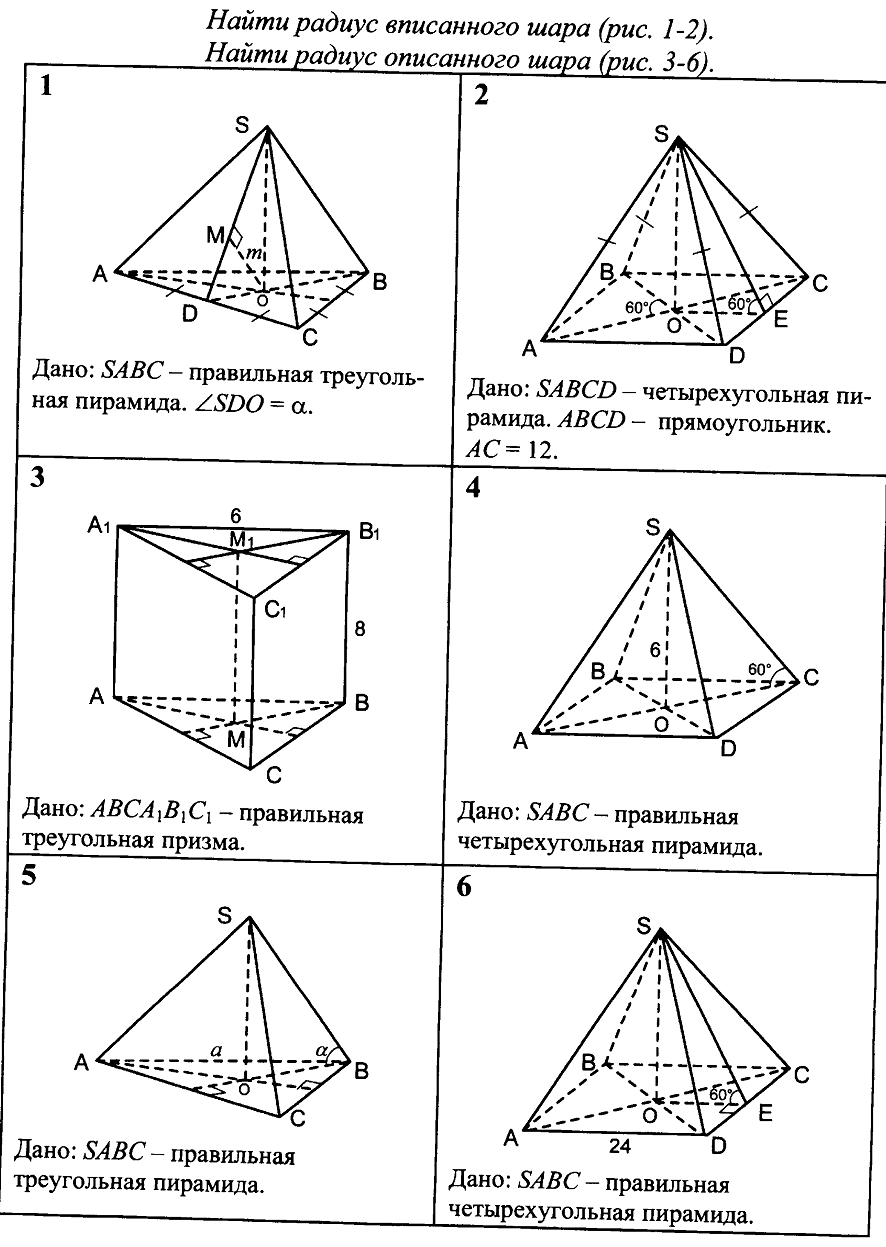 